Kielce 09.07.2020ROPS-II.052.4.1.2020Zamawiający odpowiada na pytania Wykonawców do zapytania ofertowegoz dnia 6.07.2020 r. znak: ROPS-II.052.4.1.2020Pytanie od Wykonawcy Czy Zamawiający dopuści rękawice jednorazowe nitrylowe pakowane po 200 sztuk?Zgodnie ze szczegółowym opisem przedmiotu zamówienia (zapytanie ofertowe z dnia 06.07.2020 r. znak: ROPS-II.052.4.1.2020) Zamawiający wskazał w Punkcie III tabela 2 „Podstawowe dane techniczne, materiał i inne opisy” podstawowe wymogi, jakie muszą spełniać Rękawice jednorazowe nitrylowe, określając jednocześnie rodzaj i ilość rękawic w opakowaniu (50 i lub 100).Zamawiający nie wyraża zgody na zmianę pojemności opakowania.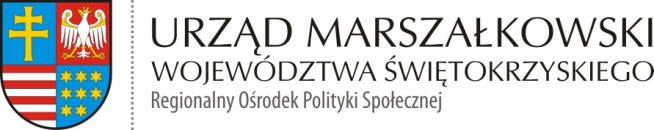 